Die Basis bildete das Dokument «Modulbeschreibung AdA FA-M1» des SVEB
verfügbar unter www.alice.ch/ausbilden-als-beruf/dokumente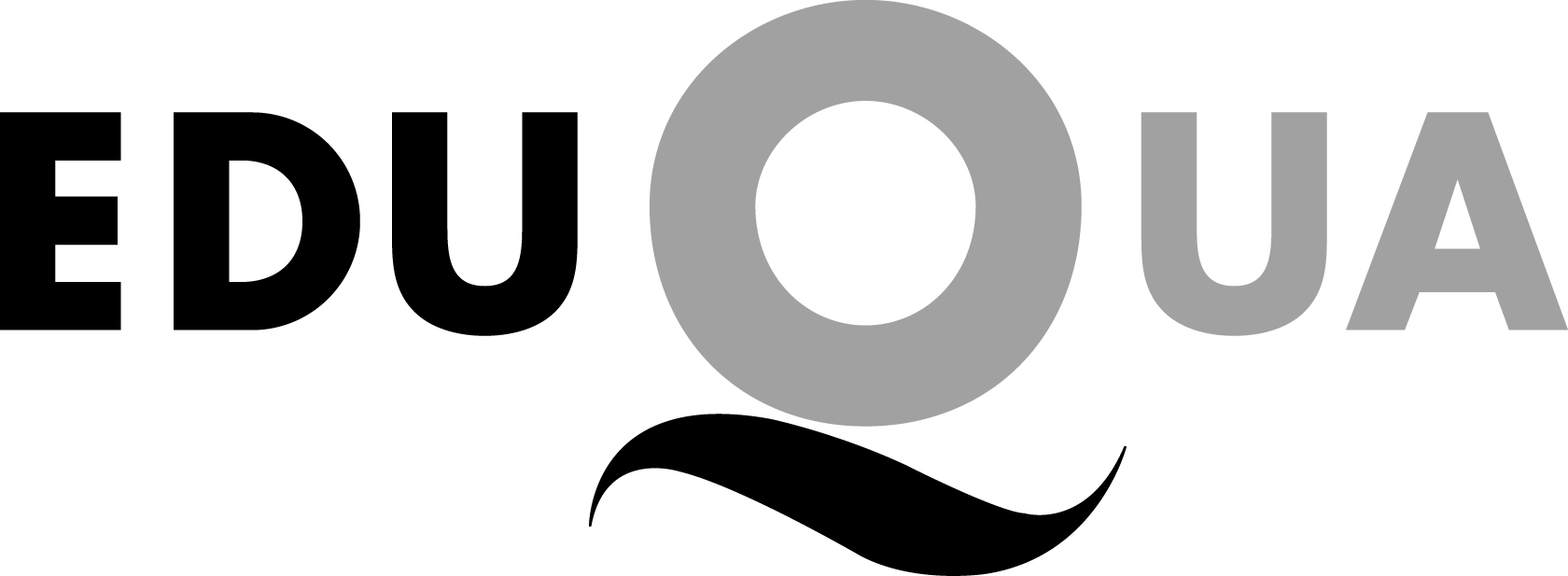 Analogbewertung SVEB-Zertifikat Kursleiterin/Kursleiter«Lernveranstaltungen mit Erwachsenen durchführen»Handlungskompetenz:Im eigenen Fachbereich Lernveranstaltungen mit Erwachsenen im Rahmen vorgegebener Konzepte, Lehrpläne und Lehrmittel vorbereiten, durchführen und auswerten.Wegleitung: Die Analogbewertung basiert auf einer Gesamtbeurteilung der Kompetenzen und/oder Qualifikationen der Kursleiterin/des Kursleiters durch die Führungskraft. Mit der Unterschrift bestätigt diese, dass die Kursleiterin/der Kursleiter über die fachlichen und methodisch-didaktischen Kompetenzen verfügt, die analog zum SVEB-Zertifikat sind. Der vorliegende Beurteilungsbogen dient als Hilfsmittel, um die Analogbewertung einfacher durchzuführen.Die Analogbewertung besteht aus folgenden drei Teilen:Unterrichtsbesuch zur Beurteilung der Kompetenz als Kursleitende (Seite 2)Nachweis der zu vergleichenden Qualifikationen (Seiten 3 und/oder 4)Praxisnachweis und Lernzeitenvergleich (Seite 5)Für die Analogbewertung muss neben den Seiten 2 und 5 mindestens entweder die Seite 3 oder die Seite 4 durch die Führungskraft ausgefüllt werden.Hinweis:Diese Analogbewertung bedeutet nicht gleichwertig oder äquivalent zum SVEB-Zertifikat Kursleiterin/Kursleiter (Modul AdA FA-M1). Informationen zur Gleichwertigkeitsbeurteilung finden Sie unter www.alice.ch/de/ausbilden-als-beruf/gleichwertigkeit-gwb/ 1. UnterrichtsbesuchAuswertungsgesprächUnterrichtsbesuch durchgeführt von: 	________________________________________________Unterrichtsbesuch durchgeführt am: 	________________________________________________Gesamtbeurteilung2. Qualifikationsnachweise nach a) Kompetenzen und/oder nach b) LerninhaltenBestätigungHiermit bestätigt die Führungskraft, dass die beurteilte Kursleiterin/der beurteilte Kursleiter über zum SVEB-Zertifikat analoge Qualifikationen verfügt. Analog bedeutet nicht äquivalent oder gleichwertig zum SVEB-Zertifikat Kursleiterin/Kursleiter FA-M1. Eine kostenpflichtige Gleichwertigkeits-beurteilung kann bei der Geschäftsstelle AdA beantragt werden. Informationen: www.alice.ch/de/ausbilden-als-beruf/gleichwertigkeit-gwb/Name der Kursleiterin/des Kursleiters:________________________________Bestätigung der Analogbewertung durch________________________________	_____________________________________Unterschrift Führungskraft	DatumAus-/Weiterbildung SeiteSeiteSeiteVerglichen werden absolvierte Aus- /Weiterbildungen mit der Modulbeschreibung des SVEB-Zertifikats Kursleiterin/Kursleiter. Bei Lehrgängen, welche kompetenzorientiert aufgebaut sind, sollen Kompetenzen verglichen werden (a), bei inhaltsorientierten Lehrgängen werden Inhalte verglichen (b). Es können auch sowohl Kompetenzen wie Inhalte verglichen werden.a) Kompetenzorientiert 3Verglichen werden absolvierte Aus- /Weiterbildungen mit der Modulbeschreibung des SVEB-Zertifikats Kursleiterin/Kursleiter. Bei Lehrgängen, welche kompetenzorientiert aufgebaut sind, sollen Kompetenzen verglichen werden (a), bei inhaltsorientierten Lehrgängen werden Inhalte verglichen (b). Es können auch sowohl Kompetenzen wie Inhalte verglichen werden.b) Inhaltsorientiert4Verglichen werden absolvierte Aus- /Weiterbildungen mit der Modulbeschreibung des SVEB-Zertifikats Kursleiterin/Kursleiter. Bei Lehrgängen, welche kompetenzorientiert aufgebaut sind, sollen Kompetenzen verglichen werden (a), bei inhaltsorientierten Lehrgängen werden Inhalte verglichen (b). Es können auch sowohl Kompetenzen wie Inhalte verglichen werden.a & b) Kompetenz- und inhaltsorientiert3&4Verglichen werden absolvierte Aus- /Weiterbildungen mit der Modulbeschreibung des SVEB-Zertifikats Kursleiterin/Kursleiter. Bei Lehrgängen, welche kompetenzorientiert aufgebaut sind, sollen Kompetenzen verglichen werden (a), bei inhaltsorientierten Lehrgängen werden Inhalte verglichen (b). Es können auch sowohl Kompetenzen wie Inhalte verglichen werden.Beurteilungskriterien für den UnterrichtsbesuchBewertungsgrundlage/BeobachtungBeurteilungSoziale KompetenzWahrnehmung der GruppeLeitung und ModerationPersonale  KompetenzAuftreten, Wirkung, AusstrahlungSprachlicher AusdruckDidaktisches und methodisches VorgehenFormulierung der LernzieleVermittlung der Inhalte, Gestaltung der Rolle beim Lehren und ModerierenAdressatengerechte Stoffauswahl, Wahl der Methoden und Medien (Gestaltung und Einsatz), Benutzung von VisualisierungsformenEinhaltung des zeitlichen RahmensReflexionsfähigkeitPlanung und VorüberlegungenSelbstbeurteilung, Interpretation des Feedbacks, daraus gezogene SchlüsseTransferüberlegungenTransfer aus Beobachtung möglichTransfer nicht überprüfbar oder nicht erfülltKompetenzen gemäss Modulbeschreibung 
AdA FA-M1. 
Liste der Kompetenzen siehe Punkt 2a) oder Modulbeschreibung.a)	KompetenzenNachweis durch Ausbildung(en)BeurteilungName der Ausbildung(en) einfügenz.B. A PrimarllehrerInnenseminar xyA		B		C		Die Leitziele, die andragogische Ausrichtung und andere Vorgaben der Organisation auf die eigenen Lernveranstaltungen übertragen.Die vorgegebenen Ziele und Inhalte mit den Rahmenbedingungen und den Bedürfnissen der spezifischen Teilnehmergruppe in Einklang bringen.Ziele für Lerneinheiten formulieren und die Zielerreichung mit geeigneten Methoden überprüfen.Lerneinheiten nach Kriterien des erwachsenengerechten Lernens gestalten und die Methodenwahl – auch in Bezug auf das Fach und das Berufsfeld – begründen.Das didaktisch-methodische Vorgehen so gestalten, dass die aktive Teilnahme gefördert wird.Den Teilnehmenden Rückmeldungen zu ihren Lernfortschritten geben, formativ und aufgrund formalisierter Kriterien.Die Beziehungs- und Interaktionsebene zwischen Kursleitung und Teilnehmenden sowie zwischen den Teilnehmenden gestalten.Das eigene Verhalten in der Rolle der Kursleitung reflektieren und daraus Konsequenzen ziehen.b)	LerninhalteNachweis durch Ausbildung(en)BeurteilungName der Ausbildung(en) einfügenz.B. A PrimarllehrerInnenseminar xyA		B		C		Grundlagen erwachsenenspezifischen Lernens und Lehrens Vorüberlegungen bei der Planung, einfache didaktische Modelle, LektionsplanungZielformulierungAuswahl von Inhalten Fachdidaktische Transferüberlegungen im eigenen Bereich Methoden und Sozialformen in der ErwachsenenbildungAnpassen von LernunterlagenEinsatz von MedienFormulieren von ArbeitsaufträgenEinfache Zielüberprüfungs- und AuswertungsmethodenGrundlagen der Kommunikation Moderieren von Gesprächen in LerngruppenDiversity in LerngruppenGrundlagen der GruppendynamikKonflikte und Störungen in LerngruppenReflexion der eigenen Lernbiografie, des eigenen Lernverständnisses und Rollenverhaltens als Kursleitende 3)	Lernzeit und Praxisnachweis 	(Total 405 Stunden)NachweisBeurteilungSelbstlernzeit 165 StundenNetto-Präsenzzeit 90 Stunden, verteilt auf mind. 4 Monate150 Praxisstunden innerhalb von mindestens 2 JahrenRückmeldungen von Teilnehmenden